SIRA Committee Meeting – Community Hall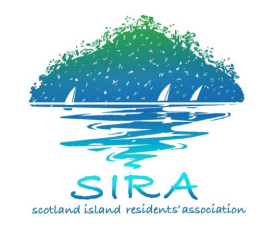 Sunday, 21 February     10:00am - 12:00pmAGENDACoffee/tea station open prior to and throughout the meeting (no prescribed coffee/tea break).Agenda Items		TimeFinish TimeChair:  Colin Haskell, PresidentAcknowledgement of Country and WelcomeApologiesElection of Time Keeper10:00am10:15amSIRAC BUSINESSPresident’s Report (5 minutes Question time - an extension of 3 mins is available)Treasurer’s ReportSIRA Management Accounts and Treasurer’s Report –Secretarys reportNew committee listWorking Group ReportsWater Waste Water – meeting with the minister Colin HaskellPump updateRoads/ Traffic ManagementProposed council closure of a section of the ‘fire trail’ on the north east side of the island; the section that goes up to 44-50 Thompson Street (does a loop down a hill and comes back up).Gazetting of the fire trail to be a road: in spite of repeated requests, no information has been forthcoming from Council about this developmentTraffic Management plan.  Buggies and vehicles. – Cap on transportation, licencing and registrationTraffic plan of management implementation contested byAction group – Ben Dray Community Vehicle TransportbollardsCommunicationsSira & PonNewcomersWebsite directoryCommunity representationEvents and Community EngagementCaféPurchase of a new barbequeOther upcoming eventsKindy/HallUpdate on kindyOld Sira paperworkNew hall managerWaste ManagementWharves Carols progress, commuter wharf etcStrategy and Vision10:15am11:30amGENERAL BUSINESS – all members are invited to contribute1.. Pasadena 2.  proposed rate changes – Alec BeckettPlease notify the secretary in writing by COB Friday, 19 Feb of any items to be listed for general business (including motions to be brought) secretary@sira.org.auAdditional items, raised at the meeting, will only be considered for discussion if time permits11:30am12:00 noon